MODELO DE LISTA DE VERIFICAÇÃO DE                     
DIRETRIZES DE SEGURANÇA DA INFORMAÇÃO DA ISO 27002 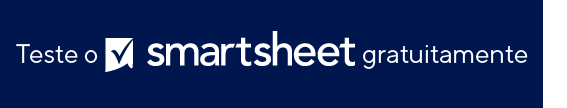 AVISO DE ISENÇÃO DE RESPONSABILIDADEQualquer artigo, modelo ou informação fornecidos pela Smartsheet no site são apenas para referência. Embora nos esforcemos para manter as informações atualizadas e corretas, não fornecemos garantia de qualquer natureza, seja explícita ou implícita, a respeito da integridade, precisão, confiabilidade, adequação ou disponibilidade do site ou das informações, artigos, modelos ou gráficos contidos no site. Portanto, toda confiança que você depositar nessas informações será estritamente por sua própria conta e risco.Este modelo é fornecido apenas como amostra. Este modelo não é, de forma alguma, conselho jurídico ou de conformidade. Os usuários deste modelo devem determinar quais informações são necessárias para alcançar seus objetivos.NÚMERO DE CONTROLE DA ISO 27001CLASSIFI-CAÇÃOPRIORI-DADEPROPRIETÁRIODATA ATRIBUÍDAPRAZOEM CONFORMIDADE?STATUSNOTAS5. Gerenciamento de políticas de segurança5. Gerenciamento de políticas de segurança5. Gerenciamento de políticas de segurança5. Gerenciamento de políticas de segurança5. Gerenciamento de políticas de segurança5. Gerenciamento de políticas de segurança5. Gerenciamento de políticas de segurança5. Gerenciamento de políticas de segurança5. Gerenciamento de políticas de segurança5.1 - A gerência deu orientações e apoio à conformidade? 6. Gerenciamento da segurança corporativa6. Gerenciamento da segurança corporativa6. Gerenciamento da segurança corporativa6. Gerenciamento da segurança corporativa6. Gerenciamento da segurança corporativa6. Gerenciamento da segurança corporativa6. Gerenciamento da segurança corporativa6. Gerenciamento da segurança corporativa6. Gerenciamento da segurança corporativa6.1 - A força-tarefa interna de segurança da informação foi estabelecida? 6.2 - Há medidas em vigor para proteger os dispositivos móveis e a rede da organização? 7. Gerenciamento de segurança do pessoal7. Gerenciamento de segurança do pessoal7. Gerenciamento de segurança do pessoal7. Gerenciamento de segurança do pessoal7. Gerenciamento de segurança do pessoal7. Gerenciamento de segurança do pessoal7. Gerenciamento de segurança do pessoal7. Gerenciamento de segurança do pessoal7. Gerenciamento de segurança do pessoal7.1 - Há uma política estabelecida para verificar a segurança antes da contratação?7.2 - Há uma política estabelecida para verificar a segurança após a contratação? 7.3 - Há uma política estabelecida para verificar a segurança na rescisão? 8. Gerenciamento de ativos organizacionais8. Gerenciamento de ativos organizacionais8. Gerenciamento de ativos organizacionais8. Gerenciamento de ativos organizacionais8. Gerenciamento de ativos organizacionais8. Gerenciamento de ativos organizacionais8. Gerenciamento de ativos organizacionais8. Gerenciamento de ativos organizacionais8. Gerenciamento de ativos organizacionais8.1 - Há uma política estabelecida para ativos corporativos? 8.2 - Há uma política estabelecida para o método de classificação de informações? 8.3 - Há uma política estabelecida para o controle de mídia física? 9. Gerenciamento do acesso a informações9. Gerenciamento do acesso a informações9. Gerenciamento do acesso a informações9. Gerenciamento do acesso a informações9. Gerenciamento do acesso a informações9. Gerenciamento do acesso a informações9. Gerenciamento do acesso a informações9. Gerenciamento do acesso a informações9. Gerenciamento do acesso a informações9.1 - Há uma política estabelecida para o gerenciamento de acesso às informações conforme os requisitos da empresa? 9.2 - Há uma política estabelecida para o gerenciamento das permissões de acesso de todos os usuários? 9.3 - Há uma política estabelecida para a autenticação de usuários? 9.4 - Há uma política estabelecida para o controle do acesso a sistemas? 10. Gerenciamento da política de criptografia10. Gerenciamento da política de criptografia10. Gerenciamento da política de criptografia10. Gerenciamento da política de criptografia10. Gerenciamento da política de criptografia10. Gerenciamento da política de criptografia10. Gerenciamento da política de criptografia10. Gerenciamento da política de criptografia10. Gerenciamento da política de criptografia10.1 - Há uma política estabelecida para o controle do uso de chaves e criptografia? 11. Gerenciamento da segurança física11. Gerenciamento da segurança física11. Gerenciamento da segurança física11. Gerenciamento da segurança física11. Gerenciamento da segurança física11. Gerenciamento da segurança física11. Gerenciamento da segurança física11. Gerenciamento da segurança física11. Gerenciamento da segurança física11.1 - Há uma política estabelecida para o gerenciamento da segurança física? 11.2 - Há uma política estabelecida para a proteção dos equipamentos da empresa? 12. Gerenciamento da segurança operacional12. Gerenciamento da segurança operacional12. Gerenciamento da segurança operacional12. Gerenciamento da segurança operacional12. Gerenciamento da segurança operacional12. Gerenciamento da segurança operacional12. Gerenciamento da segurança operacional12. Gerenciamento da segurança operacional12. Gerenciamento da segurança operacional12.1 - Há uma política estabelecida para procedimentos e responsabilidades de gerenciamento da segurança operacional? 12.2 - Há uma política estabelecida para a proteção da empresa contra malware? 12.3 - Há uma política estabelecida para a criação regular de cópias em backup? 12.4 - Há uma política estabelecida para o uso de logs para registrar eventos de segurança? 12.5 - Há uma política estabelecida para o controle do software operacional da empresa? 12.6 - Há uma política estabelecida para a resolução de vulnerabilidades técnicas da empresa? 12.7 - Há uma política estabelecida para a redução do impacto de atividades de auditoria? 13. Gerenciamento de segurança da rede13. Gerenciamento de segurança da rede13. Gerenciamento de segurança da rede13. Gerenciamento de segurança da rede13. Gerenciamento de segurança da rede13. Gerenciamento de segurança da rede13. Gerenciamento de segurança da rede13. Gerenciamento de segurança da rede13. Gerenciamento de segurança da rede13.1 - Há uma política estabelecida para a proteção de redes e instalações? 13.2 - Há uma política estabelecida para a proteção de transferências de informações? 14. Gerenciamento da segurança do sistema14. Gerenciamento da segurança do sistema14. Gerenciamento da segurança do sistema14. Gerenciamento da segurança do sistema14. Gerenciamento da segurança do sistema14. Gerenciamento da segurança do sistema14. Gerenciamento da segurança do sistema14. Gerenciamento da segurança do sistema14. Gerenciamento da segurança do sistema14.1 - Há uma política estabelecida para garantir que a segurança seja uma parte inerente dos sistemas de informação? 14.2 - Há uma política estabelecida para a proteção e o controle das atividades de desenvolvimento de sistemas? 14.3 - Há uma política estabelecida para a proteção de dados usados para fins de teste do sistema? 15. Gerenciamento do relacionamento com fornecedores15. Gerenciamento do relacionamento com fornecedores15. Gerenciamento do relacionamento com fornecedores15. Gerenciamento do relacionamento com fornecedores15. Gerenciamento do relacionamento com fornecedores15. Gerenciamento do relacionamento com fornecedores15. Gerenciamento do relacionamento com fornecedores15. Gerenciamento do relacionamento com fornecedores15. Gerenciamento do relacionamento com fornecedores15.1 - Há uma política estabelecida para a celebração de acordos de segurança com fornecedores? 15.2 - Há uma política estabelecida para o gerenciamento da segurança e da prestação de serviços por fornecedores? 16. Gerenciamento de incidentes de segurança16. Gerenciamento de incidentes de segurança16. Gerenciamento de incidentes de segurança16. Gerenciamento de incidentes de segurança16. Gerenciamento de incidentes de segurança16. Gerenciamento de incidentes de segurança16. Gerenciamento de incidentes de segurança16. Gerenciamento de incidentes de segurança16. Gerenciamento de incidentes de segurança16.1 - Há uma política estabelecida para a identificação e a resposta a incidentes de segurança da informação? 17. Gerenciamento da continuidade da segurança17. Gerenciamento da continuidade da segurança17. Gerenciamento da continuidade da segurança17. Gerenciamento da continuidade da segurança17. Gerenciamento da continuidade da segurança17. Gerenciamento da continuidade da segurança17. Gerenciamento da continuidade da segurança17. Gerenciamento da continuidade da segurança17. Gerenciamento da continuidade da segurança17.1 - Há uma política estabelecida para a criação de controles de continuidade da segurança da informação? 17.2 - Há uma política estabelecida para construções redundantes em instalações de processamento de informações? 18. Gerenciamento da conformidade de segurança18. Gerenciamento da conformidade de segurança18. Gerenciamento da conformidade de segurança18. Gerenciamento da conformidade de segurança18. Gerenciamento da conformidade de segurança18. Gerenciamento da conformidade de segurança18. Gerenciamento da conformidade de segurança18. Gerenciamento da conformidade de segurança18. Gerenciamento da conformidade de segurança18.1 - Há uma política estabelecida para conformidade com requisitos legais de segurança? 18.2 - Há uma política estabelecida para a realização de análises de conformidade de segurança? 